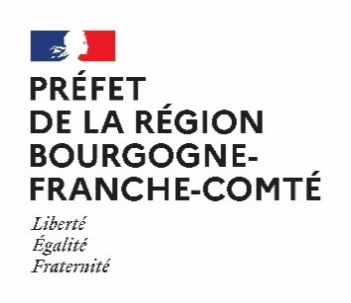 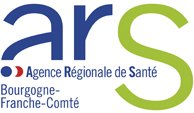 PROJET CULTURE ET SANTEAnnée 2021CALENDRIER DE LA PROCÉDURELa DRAC BFC sollicitera les structures culturelles retenues afin qu’elles établissent un dossier de subvention (CERFA …) au printemps 2021.Les actions peuvent démarrer, aux risques des établissements, dès janvier 2021.Juillet 2020Appel à projetsJuillet – octobre 2020Montage des dossiers au sein des établissements candidats. Dans cette phase, l’appui d’Itinéraires Singuliers (ainsi que de la DRAC BFC et de l’ARS BFC) peut être utilement sollicité. Cette procédure est fortement recommandée.31 octobre 2020Date limite de réception des projetsNovembre-décembre 2020Instruction des projets par l’ARS et la DRAC. Décembre 2020Comité de pilotage (sélection des projets)Janvier 2021Communication aux établissements et aux structures culturelles de l’avis du comité de pilotage(N.B. : cet avis ne vaut pas engagement)